The Adventures of Tom Sawyer Chapters Eleven and TwelveBell work for Chapter Eleven:How does your conscience rack you?____________________________________________________________________________________________________________________________________________________________________________________________________________________________________________________________________________________________________________________________________________________________________________________________________________________________________________________________________________________________________________________________________________________________________________________________________________________________________________________________________________________________________________Bell Work for Chapter Twelve:  What is your least favorite medicine to take?  Why?  What makes it so terrible? ____________________________________________________________________________________________________________________________________________________________________________________________________________________________________________________________________________________________________________________________________________________________________________________________________________________________________________________________________________________________________________________________________________________________________________________________________________________________________________________________________________________________________________________________________________________________________________________________________________________________________________________________________Comprehension Questions: Would you confess the secret if you’d been in the graveyard with Tom and Huck?________________________________________________________________________________________________________________________________What do we learn about Aunt Polly in Chapter Twelve “The Cat and the Painkiller?”_______________________________________________________________________________________________________________________________Notes from the Cat:  Please write a letter from the cat’s perspective to Tom in reaction to the cat’s first tastes of Painkiller. 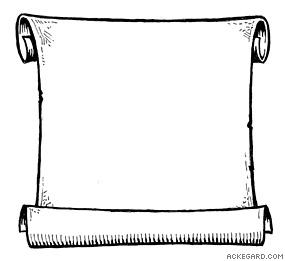 